                     REZULTATE Clasa a X-aCONCURSUL JUDEȚEAN DE LIMBA ENGLEZĂ „TECHNO-VOC”20 mai 2017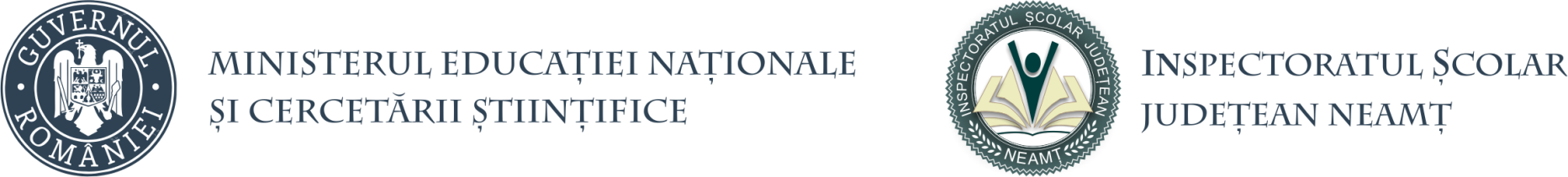 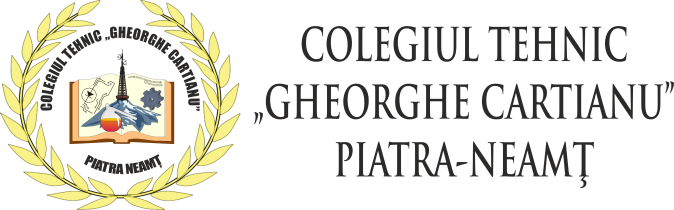                Bd. Traian nr. 31, tel/fax 0233/222800                E-mail: colegiulcartianu@gmail.com               Adresa web: www.colegiulcartianu.roNr.Crt.Nume și prenume elevLiceul/ColegiulNota Premiul/ Mențiunea1.Răcheriu TheodorLiceul cu program sportiv Piatra-Neamț8.60Premiul I2.Alucăi Claudia-GabrielaSeminarul Teologic Liceal Ortodox „Veniamin Costachi” Vânători, Neamț8.45Premiul II3.Mihailescu MihneaColegiul Tehnic “Gheorghe Cartianu” Piatra-Neamț8.00Premiul III4.Cozma IoanaLiceul de arte „Victor Brauner” Piatra-Neamț7.90Mențiune 5.Ilieș ClaudiuColegiul Tehnic “Ion Creangă” Tîrgu Neamț7.85Mențiune 6.Dănuț Mircea-AlexandruLiceul Teologic Romano-Catolic “Sfântul Francisc de Assisi” Roman7.75Mențiune 7.Cîrjă Teodor-AdrianLiceul Teologic Romano-Catolic “Sfântul Francisc de Assisi” Roman7.658.Ursu AndreeaLiceul cu program sportiv Roman7.509.Fărtăiș RareșSeminarul Teologic Liceal Ortodox „Veniamin Costachi” Vânători, Neamț7.5010.Mihuț CrinaColegiul Tehnic “Gheorghe Cartianu” Piatra-Neamț7.4011.Lămășanu AndreiSeminarul Teologic Liceal Ortodox „Veniamin Costachi” Vânători, Neamț7.2012.Codreanu IustinColegiul Tehnic “Gheorghe Cartianu” Piatra-Neamț7.2013.Pleșca FlorinSeminarul Teologic Liceal Ortodox „Veniamin Costachi” Vânători, Neamț7.2014.Grigoraș Andrei VlăduțSeminarul Teologic Liceal Ortodox „Episcop Melchisedec” Roman7.1515.Luchian IonuțLiceul de arte „Victor Brauner” Piatra-Neamț7.1016.Bogdan Radu - GabrielLiceul cu program sportiv Piatra-Neamț6.3017.Agafiței GeorgeSeminarul Teologic Liceal Ortodox „Veniamin Costachi” Vânători, Neamț6.3018.Buzatu Georgiana-AdrianaSeminarul Teologic Liceal Ortodox „Veniamin Costachi” Vânători, Neamț6.1019.Irian AlinColegiul Tehnic “Gheorghe Cartianu” Piatra-Neamț6.0020.Anechitei AntonioSeminarul Teologic Liceal Ortodox „Veniamin Costachi” Vânători, Neamț6.0021.Vieru ȘtefanSeminarul Teologic Liceal „Episcop Melchisedec” Roman5.7022.Croitoru IuliaColegiul Tehnic “Ion Creangă” Tîrgu Neamț5.60